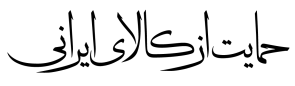 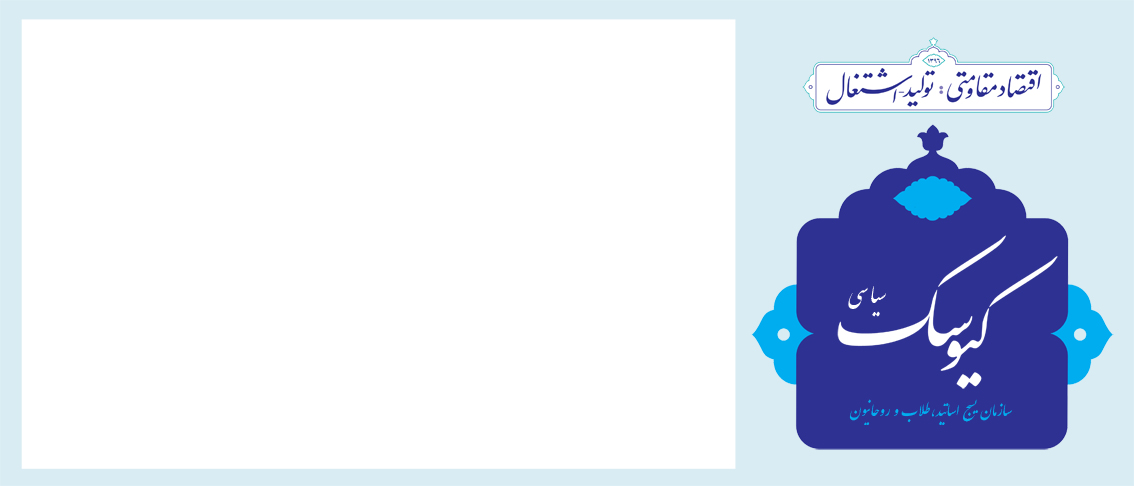 سال دوم / شماره 134/ شنبه 1دی  ماه 1397معاونت تحلیل و بررسی سیاسیخروج 65 هزار نیروی مزدور تحت فرماندهی سعودی و اماراتی از یمن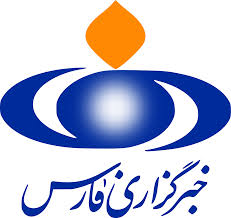 سعدالله زارعی کارشناس مسائل منطقه در سخنرانی پیش از خطبه نماز جمعه تهران گفت: بنیانگذار انقلاب اسلامی حضرت امام خمینی (ره) فرموده‌اند که این قرن، قرن غلبه مستضعفین بر مستکبرین است و خدای متعال اراده کرده که کاخ‌های آنها به تصرف بندگان مظلوم درآید. وی افزود: روز گذشته اعلام شده است که سه هزار نیروی آمریکایی قرار است از سوریه خارج شوند اما هم زمان آنها اعلام خروج نیروهایشان از افغانستان را مطرح کردند. این در حالی است که بیش از 20 هزار نیروی نظامی مستقر آمریکایی در افغانستان وجود دارد. کارشناس مسائل منطقه تصریح کرد: آمریکایی‌ها 18 سال پیش به بهانه مبارزه با طالبان وارد افغانستان شدند. زارعی در مورد مذاکرات آمریکایی‌ها با طالبان، خاطرنشان کرد: این کار آنها با هدف امنیت نیروها و مقرهای نظامیان آمریکای در افغانستان صورت گرفته تا بتوانند در فرصت مناسب در مورد خروج آمریکایی‌ها از افغانستان تصمیم‌گیری کنند. آمریکایی‌ها در طول 18 سال اخیر در افغانستان 4 هزار نیروی نظامی خود را از دست داده و تعداد زیادی مجروح بر روی دست‌شان باقی مانده است ضمن اینکه میلیاردها دلار هزینه کرده و اعتبار زیادی از دست داده‌اند و با سرافکندگی زیاد در حالی این کشور را قصد دارند ترک کنند که قرار بوده گروهی را به نام طالبان نابود کنند اما تضمین امنیتی از این گروه برای خرید زمان خروج می‌خواهند. ماجرای شنود حزب کارگزاران توسط جریان نزدیک به حجاریان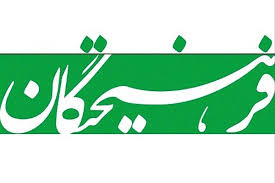 دی 78 حزب کارگزاران سازندگی فاش کرد یکی از احزاب چپگرا (نزدیک به روزنامه صبح امروز) در یکی از جلسات درون‌گروهی خود در تابستان گذشته هوادارانش را به آمادگی رزمی فراخوانده است. به دنبال چاپ سخنان جنجالی فائزه هاشمی در یک جلسه داخلی حزب کارگزاران در شماره دیروز روزنامه صبح امروز، این حزب در واکنشی شدیداللحن، مسئولان روزنامه مذکور را متهم به استراق سمع کرد و از سعید حجاریان، مدیرمسئول این روزنامه خواست به افکار عمومی و در زمان مقتضی به مراجع قضایی توضیح دهد با چه مجوزی در یک جلسه حزبی شنود کار گذاشته است. در نامه حزب کارگزاران به مدیرمسئول روزنامه صبح امروز، هدف از افشای سخنان فائزه هاشمی در یکی از جلسات داخلی حزب کارگزاران سازندگی، تخریب چهره سخنران و حزب کارگزاران عنوان و تصریح شده است: «گردانندگان روزنامه صبح امروز که تقریبا همه آنها عضو حزب‌های سیاسی و دارای سوابق اطلاعاتی هستند، علی‌القاعده باید بدانند اعتبار سیاسی مواضع افراد و احزاب به اعلان عمومی آن است.» حزب کارگزاران همچنین فاش کرد: «تحلیل‌های آنچنانی یکی از احزاب چپگرا درباره ضرورت آمادگی رزمی هواداران در یکی از جلسات تابستان گذشته ازجمله این تحلیل‌هاست. در این نامه گردانندگان صبح امروز به‌عنوان دوستان سابق متهمان قتل‌های مشکوک معرفی و تصریح شده است که دوستان صبح امروزی به‌خوبی می‌دانند تاریکخانه‌ای که امروز همه می‌کوشند به آن نور بتابانند، در همین سرک‌کشیدن‌های دوستان سابق آنها به حریم‌های خصوصی اشخاص و احزاب در دهه گذشته ریشه دارد.» روزنامه صبح امروز در شماره دیروز خود اقدام به انتشار سخنان فائزه هاشمی کرد. صبح امروز به نقل از فائزه هاشمی نوشت: «کارگزاران سازندگی از به وجود‌آورندگان دوم خرداد هستند و این گروه‌هایی که امروز هیچ‌کس را قبول ندارند و فقط خودشان را مطلق می‌دانند، در زمانی که دوم‌خرداد پدید آمد، وجود نداشتند و کسی آنها را نمی‌شناخت.» وی افزود: «مدعیان دوم‌خرداد بسیار زیاد هستند. آنها به نحوی عمل می‌کنند که همه باید تابع آنها باشند و به تفکرات مختلفی که در طیف دوم‌خرداد وجود دارد، توجه نمی‌کنند.» حمله عضو حزب کارگزاران به انحصارطلبی و مطلق‌اندیشی برخی گروه‌های مدعی دوم‌خرداد درحالی مطرح می‌شود که او ضمن افشای اینکه این گروه‌ها به ائتلافی نرسیده‌اند، از جبهه مشارکت و دفتر تحکیم با عنوان تندروها یاد می‌کند. فائزه هاشمی جبهه مشارکت را مهم‌ترین منبع اختلاف برای ائتلاف گروه‌های دوم‌خردادی معرفی می‌کند. فائزه هاشمی در ادامه با تاکید بر اینکه برخی گروه‌های دوم‌خردادی پیش از این مانع توسعه سیاسی بوده‌اند از عدم وفاداری این گروه‌ها به آقای خاتمی، رئیس‌جمهور سخن گفته و تصریح می‌کند: «این گروه‌های تندرو برای آقای خاتمی هم پیغام فرستاده‌اند که اگر تو نخواهی با ما همراه شوی، همان‌طور که خودمان شما را سوار قطار کردیم، پیاده‌ات خواهیم کرد.»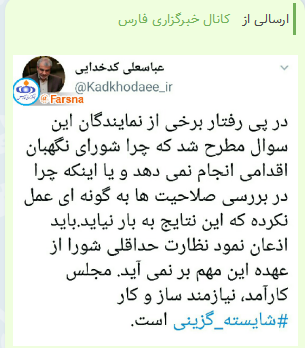 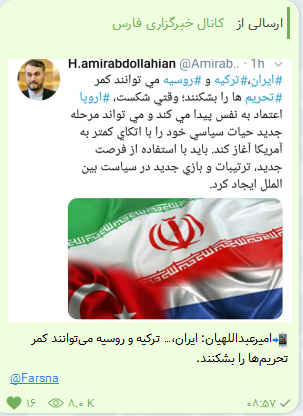 قاسم سلیمانی از کاریزماتیک‌ترین رهبران نظامی جهان است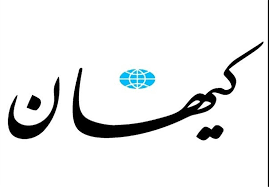 «استنلی مک‌کریستال» ژنرال بازنشسته ارتش آمریکا و رئیس ‌پیشین فرماندهی مشترک عملیات ویژه این کشور در مصاحبه با «هیو هویت» مجری شبکه رادیویی «سِیلِم» در آمریکا که با موضوع کتاب جدید وی با نام «رهبران جهانی: افسانه و واقعیت» برگزار شد، درباره سیاست‌های واشنگتن در غرب آسیا و بازیگران اصلی این منطقه صحبت کرد. مجری شبکه با ‌اشاره به کتاب مک‌کریستال، نظر او را درباره سردار سلیمانی پرسید: «وقتی به قاسم سلیمانی نگاه می‌کنید، کسی که بزرگ‌ترین رقیب شما و فرمانده عملیات ایرانی‌ها بود، آیا به عقیده شما او از نظر نظامی و کاریزماتیک با دیگر سران و رهبران جهانی برابری می‌کند؟» این ژنرال آمریکایی نیز پاسخ داد: «بله. از چیزهایی که مشاهده کردم می‌توانم بگویم، او بهترین کسی است که آنها دارند. ما زمانی که برای مقابله با ایرانی‌ها تلاش می‌کردیم، او (سلیمانی) را مورد بررسی قرار دادیم. او را زیر نظر گرفتم، او وقتی در میدان جنگ است، بسیار کاریزماتیک است و در محیط‌های مختلفی عملیات داشته که هیچ ژنرال آمریکایی با هر میزان آزادی عملی، نداشته است. قدرت سیاسی که قاسم سلیمانی دارد به او اجازه می‌دهد که کارهای بسیاری انجام دهد. ولی او کارهایش را با آرامش و اثربخشی فوق‌العاده انجام می‌دهد.»تصمیم‌گیری ترامپ در منطقه پرتگاه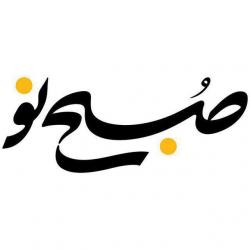 رئیس‌جمهوری آمریکا در تازه‌ترین تصمیم خود دستور خروج نظامیان کشورش از سوریه و افغانستان را صادر کرده و گفته است نمی‌خواهد پلیس خاورمیانه باشد. آمریکا در خاورمیانه نیروی بیگانه‌ای است که هیچ‌گونه جایگاه اجتماعی یا مطلوبیت راهبردی ندارد. از همین‌رو سیاست به‌کار‌گیری پایگاه‌های نظامی گسترده محور اصلی آمریکا برای بقا در منطقه بوده است. ولی همچنان‌که خود ترامپ بارها اعتراف می‌کند هزینه تریلیون دلاری برای منطقه پرداخته؛ اما نتیجه‌ای حاصل نکرده است، او در توییتش مدعی شده به خانه بازمی‌گردد و اکنون باید ایران و روسیه با داعش و دیگران، بدون آن‌ها بجنگند. امروز دونالد ترامپ در وضعیت دو راهی قرار گرفته است؛ الگویی که «توماس شلینگ» از آن به‌عنوان «تصمیم‌گیری در منطقه پرتگاه» یاد می‌کند. تصمیم‌گیری در پرتگاه منجر به موفقیت راهبردی نمی‌شود. در چنین شرایطی کشورها یا ناچار به عقب‌نشینی خواهند بود یا اینکه درگیر منازعات منطقه‌ای از طریق ساز‌و‌کارهای منطقه‌ای خواهند شد. حال ترامپ تصمیم به عقب‌نشینی گرفته است؛ تصمیمی که پیش از این نیز در رفتار این کشور سابقه داشته است. اصولاً جنگ‌هایی که پس از حملات تروریستی 11‌سپتامبر‌2001 شکل گرفتند، چندان پایان خوشی برای آمریکا نداشتند و خارج کردن نیروها و واگذاری اوضاع به نیروهای محلی تنها گزینه آنان در این جنگ‌ها بوده است.سوختن در آتش بی‌کفایتی و تبعیض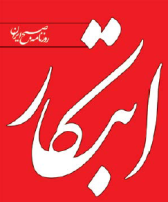 همه از اخبار حادثه آتش‌سوزی مدرسه‌ای در زاهدان مطلعیم. شوربختانه چهار دانش‌آموزِ معصوم در اثر این حادثه آسمانی شدند. حقیقتا قلب آدمی از این مصیبت به درد می‌آید. چند سال پیش، در شین‌آباد همین‌گونه مدرسه‌ای در آتش سوخت و همه ما را عزادار کرد. هنوز داغ شین‌آباد فراموش نشده بود که به مصیبت زاهدان دچار شدیم. من نمی‌دانم که آیا در محضر پروردگار می‌توانیم پاسخی برای این نارسایی‌ها داشته باشیم یا نه؟ حادثه البته همه‌جا پیش می‌آید. گاهی خارج از اراده آدمی، فاجعه هم رخ می‌دهد اما سوز مصیبت این فجایع، در شرایط تبعیض صدچندان می‌شود. وقتی بدانیم بسیاری از این حوادث در نتیجه توزین نامتوازن امکانات در کشور رخ می‌دهد، درد آن بیشتر می‌شود.عدم رعایت عدالت در توزیع امکانات، یک مسئله جدی است. پاره‌ای از مناطق واقعا مهجور مانده‌اند؛ انگار همیشه در اتاق‌های مسئولان کشور این مناطق زیر پونز می‌افتد! حس تبعیض، دردهای اینگونه حوادث را مضاعف می‌کند. در این کشور هر اندازه که از مراکز تصمیم‌گیرِ قدرت فاصله می‌گیریم، کمتر از ثروت کشور سهم می‌گیریم. توزین قدرت و ثروت در این کشور در سایه سنترالیزم و مرکز‌گرایی، توسعه کشور را نامتعادل و ناعادلانه کرده است.وقتی پاره‌ای از مدارسی vip غیرانتفاعی پهلو به هتل‌های چند ستاره می‌زند اما در مناطقی از کشور مدارس از امکانات اولیه مانند وسایل ایمن گرمایشی محروم است، حس بزرگ تبعیض آزاردهنده می‌شود. گوش بسیاری در این کشور را سوز تبعیض برده است. اشاره کردم که اتفاق ممکن است در هر جای دنیا بیفتد، اما وقتی علت آن تبعیض باشد قصه فرق می‌کند. زمینه تبعیض‌آسای این حوادث، آن را غیرقابل دفاع می‌سازد. وقتی در مناطق دیگر با غنای امکانات روبه‌رو هستیم، نمی‌توانیم پاسخگوی کمبود امکانات در دیگر مناطق باشیم. پای عدالت در کشور حسابی می‌لنگد. سه نکته درباره یک تهمت بزرگ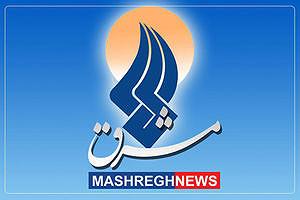 چندی پیش «محمدرضا خاتمی» از فعالان سیاسی اصلاح طلب دوباره ادعای واهی تقلب در انتخابات سال 88 که زمینه بروز فتنه و آشوب را فراهم کرد، را تکرار کرد. خاتمی گفت: «همه صندوق ها جمع شده و 8 میلیون رای به آن اضافه شده است.» سه نکته مهم و اساسی درباره ادعای خاتمی که آتش فتنه سال 88 را روشن کرد و در اقدام قضائی قوه قضائیه وجود دارد. 1- ارائه اسناد مربوط به ادعای تقلب: اینکه اصلاح‌طلبان سخنان متعددی درباره ادعای تقلب در انتخابات سال 88 زدند. در آن سال اما با تشویش اذهان عمومی و شورش های خیابانی موضوع اثبات ادعا و ارائه مدارک و اسنادی که این ادعا با آن کشور را به مخاطره انداخت، گم شد. اما حالا خارج از فضاسازی‌های سیاسی با ادعای خاتمی فرصتی پیش آمده که این ادعای بزرگ بررسی شود. 2- بستن بساط اتهام افکنی بدون سند و مدرک: موضوع ادعاهای بی اساسی است که در فضای رسانه‌ای از سوی برخی از فعالان سیاسی و مسئولان با رویکرد منافع جناحی مطرح می‌شود اما برای اثبات این ادعاها اسناد و مدارک لازم ارائه نمی شود. نمونه این امر را در خصوص ادعای «محمد جواد ظریف» وزیر خارجه درباره پولشویی گسترده در کشورمان که به نوعی اتهام زنی به مخالفان لوایح مربوط به FATF بود مشاهده کردیم.       3- خسارتی که فتنه 88 به کشور زد: موضوع سوم به تحریم های آمریکا علیه ایران و همچنین امیدواری غرب برای براندازی نظام جمهوری اسلامی ایران باز می گردد. 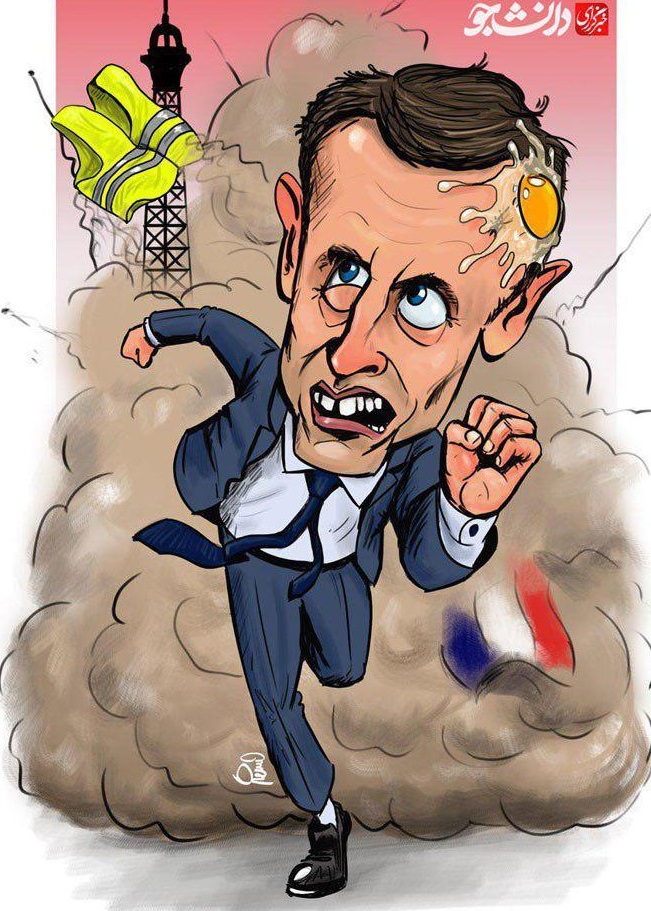 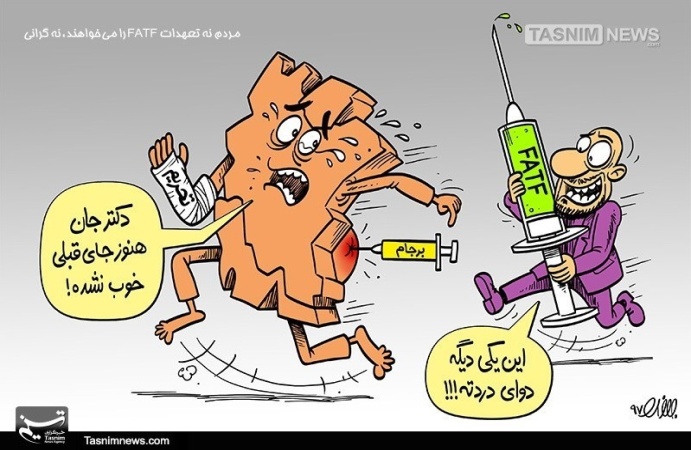 